        MODULO ISCRIZIONE GARE FITRI SICILIA 2016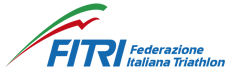          COMITATO REGIONALE SICILIA  DATI DELLA SOCIETA’  SOCIETA’…………………………………………………………………………………………………………………………………………..  CODICE FITRI……………………………..  E MAIL………………………………………………………………………………………………….  DATI DELLA GARA PER LA QUALE SI CHIEDE L’ISCRIZIONE  DATA…………………………………………………………………………………………………… LOCALITA’…………………………………………………………………………………………….. DENOMINAZIONE DELLA GARA……………………………………………………………………………………………………………  N°  FITRI                COGNOME E NOME                     SESSO          ANNO DI NASCITA             CATEGORIAIl sottoscritto Presidente dichiara che ogni atleta sopraindicato è Tesserato FITRI, è in possesso dell’idoneità medica prevista dalla vigente normativa e si impegna a versare la quota d’iscrizione richiesta.Data                                                                                                      Il Presidente della Società